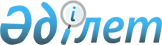 О внесении изменений в постановление Правительства Республики Казахстан от 1 декабря 2011 года № 1428 "О реализации Закона Республики Казахстан
"О республиканском бюджете на 2012 - 2014 годы"Постановление Правительства Республики Казахстан от 24 октября 2012 года № 1351

      Правительство Республики Казахстан ПОСТАНОВЛЯЕТ:



      1. Внести в постановление Правительства Республики Казахстан от 1 декабря 2011 года № 1428 «О реализации Закона Республики Казахстан «О республиканском бюджете на 2012 – 2014 годы» следующие изменения:



      в приложении 1 к указанному постановлению:



      в функциональной группе 05 «Здравоохранение»:



      по администратору 226 «Министерство здравоохранения Республики Казахстан»:



      в программе 029 «Реформирование системы здравоохранения»:



      в подпрограмме 004 «За счет внешних займов» цифры «1 712 386» заменить цифрами «3 736 579»;



      в подпрограмме 016 «За счет софинансирования внешних займов из  республиканского бюджета» цифры «9 076 990» заменить цифрами «7 052 797».



      2. Настоящее постановление вводится в действие со дня подписания.      Премьер-Министр

      Республики Казахстан                        C. Ахметов
					© 2012. РГП на ПХВ «Институт законодательства и правовой информации Республики Казахстан» Министерства юстиции Республики Казахстан
				